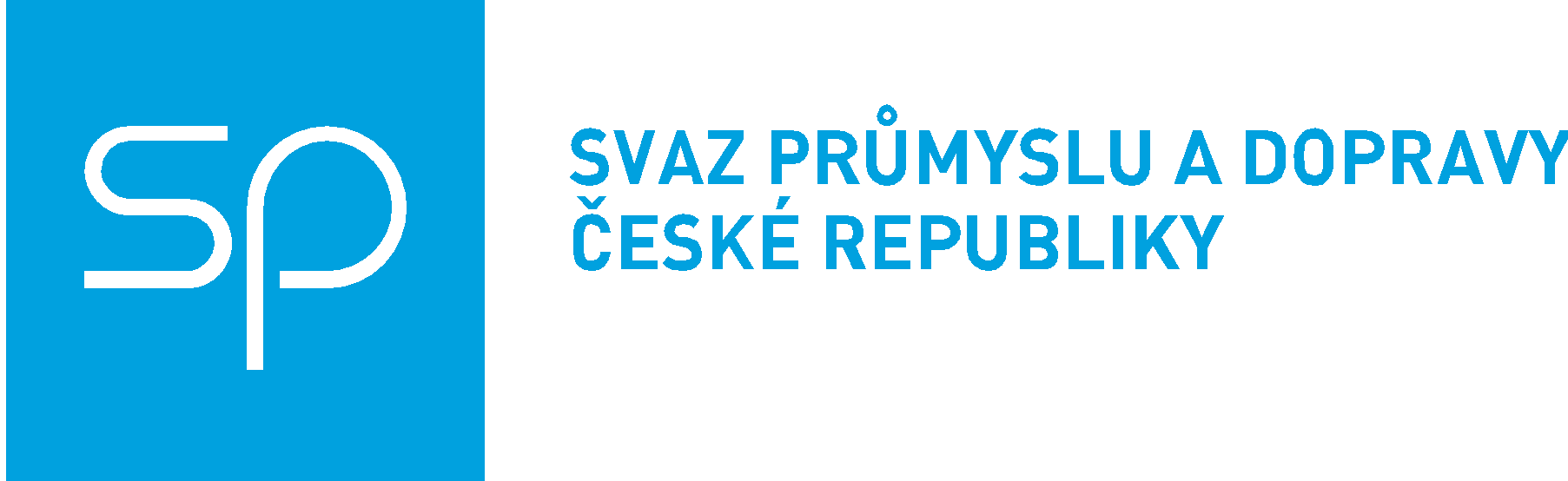 Politický kontextKomise zveřejnila dne 25. 1. 2023 dlouho očekávaný balíček opatření na podporu národního sociálního dialogu. Balíček obsahuje dva dokumenty: 1) Sdělení o posílení sociálního dialogu v Evropské Unii: Využití jeho plného potenciálu pro spravedlivý přechod a 2)Doporučení o posílení sociálního dialogu v EU. Iniciativa na podporu národního a evropského sociálního dialogu byla avizována v Akčním plánu Evropského pilíře sociálních práv a  byla politicky ukotvena závazkem ze Sociálního summitu v Portu, který podepsalo portugalské předsednictví Rady EU, Evropský parlament, Evropská komise, sociální partneři a Sociální platforma. Představení návrhuJedním z klíčových cílů EU je zlepšit životní a pracovní podmínky. Sociální dialog a kolektivní vyjednávání jsou základními způsoby, jak toho dosáhnout, které přispívají k vyšší produktivitě a zároveň zajišťují sociální spravedlnost, kvalitní pracovní prostředí a demokracii v práci. Silní sociální partneři jsou nezbytní pro efektivní a vyvážené řízení změn. Klimatické změny, digitalizace a demografické trendy rychle mění svět, včetně světa práce.https://ec.europa.eu/commission/presscorner/home/csNÁVRH DOPORUČENÍ RADY: NÁRODNÍ SOCIÁLNÍ DIALOGOpatření a procesy sociálního dialogu se v jednotlivých členských státech liší: pokud jde o kolektivní pracovní vztahy, úlohu kolektivního vyjednávání při určování pracovních podmínek, kapacitu organizací a členství, formální struktury pro zapojení sociálních partnerů do tvorby a provádění politik. Systémy kolektivního vyjednávání členských států se také liší stupněm centralizace  nebo decentralizace.
Zatímco podíl zaměstnavatelů, kteří jsou členy zaměstnavatelských organizací, zůstal relativně stabilní, u odborů se toto pokrytí (v průměru) ve všech členských státech snížilo. Přesun hospodářské činnosti z výroby do služeb soukromého sektoru a měnící se svět práce ztěžují odborům a organizacím zaměstnavatelů nábor nových členů. Mnoho pracovníků aktivních ve většině novějších forem zaměstnání, včetně rostoucího počtu osob samostatně výdělečně činných, není zastoupeno.
Podíl pracovníků, na které se vztahují kolektivní smlouvy, za posledních 30 let výrazně poklesl. Snížil se z odhadovaného průměru EU přibližně 66 % v roce 2000 na přibližně 56 % v roce 2019, přičemž zvláště velké poklesy ve střední a východní Evropě. Ve všech členských státech byl pozorován široký posun směrem k decentralizaci vyjednávání směrem k podnikové úrovni. Návrh Doporučení směřuje svá opatření  členským států a EK. Klíčová opatření:Členské státy, souladu s vnitrostátními zákony a praxí a po konzultaci se sociálními partnery zajistí příznivé prostředí pro tripartitní a bipartitní sociální dialog, včetně kolektivního vyjednávání, které respektuje základní práva na svobodu sdružování a kolektivní vyjednávání; podporuje silné, nezávislé organizace zaměstnanců a zaměstnavatelů, zahrnuje opatření k posílení jejich kapacity; zajišťuje přístup k relevantním informacím potřebným k účasti na sociálním dialogu; podporuje zapojení všech stran do sociálního dialogu; přizpůsobuje se digitálnímu věku, podporuje kolektivní vyjednávání v novém světě práce a spravedlivý a spravedlivý přechod ke klimatické neutralitě; a zajišťuje odpovídající institucionální podporu.Členské státy předloží Komisi do 18 měsíců od zveřejnění doporučení] seznam opatření vypracovaný po konzultaci se sociálními partnery, která jsou nebo již byla přijata v každém členském státě k provedení tohoto doporučení. Mohou pověřit sociální partnery prováděním příslušných částí tohoto doporučení, pokud je to vhodné v souladu s vnitrostátním právem nebo praxí.Komise do 12 měsíců od zveřejnění doporučení  musí vyvinout společně dohodnuté ukazatele za účelem sledování provádění tohoto doporučení společně s Výborem pro zaměstnanost a s příslušnými sociálními partnery a zlepšit rozsah a relevanci shromažďování údajů na úrovni Unie a na vnitrostátní úrovni; sociální dialog, včetně kolektivního vyjednávání. Pravidelné monitorování provádění tohoto doporučení na vnitrostátní úrovni a na úrovni Unie by mělo sociálním partnerům mimo jiné umožnit identifikovat situace, kdy byli vyloučeni nebo nedostatečně zapojeni do konzultací na vnitrostátní úrovni o unijní a vnitrostátní politice.SDĚLENÍ: SOCIÁLNÍ DIALOG NA ÚROVNI EUSmlouva o fungování Evropské unie (SFEU) plně uznává klíčovou úlohu sociálních partnerů v sociálně tržním hospodářství a uděluje jim zvláštní úlohu při tvorbě právních předpisů EU v oblasti sociální politiky. Možnost, kterou Smlouva poskytuje, uvést dohody sociálních partnerů do praxe v právu EU potvrzuje význam sociálního dialogu EU a zvláštní postavení reprezentativních sociálních partnerů. Při uplatňování těchto ustanovení je nezbytné respektovat autonomii a úlohu sociálních partnerů a institucí EU. Jejich role je uznávána také díky tripartitnímu charakteru tří agentur EU. V roce 2016 zahájila Komise společně s evropskými sociálními partnery Nový začátek sociálního dialogu. Klíčová opatření:Komise: poskytne evropským sociálním partnerům na jejich žádost a během jednání o dohodách sociálních partnerů, jejichž provádění prostřednictvím práva EU se předpokládá, administrativní podporu a právní poradenství;Komise vyzývá sociální partnery vyjednat a uzavřít více společných rámcových dohod, zajistit, aby měli mandát od svých národní organizací zahájit jednání o dohodách, nadále zapojovat své členy do společných i samostatných akcí a projektů budování kapacit zaměřených na zajištění provádění jejich autonomních rámcových dohod ve všech členských státech. Pozice Svazu průmyslu a dopravy ČR k návrhů EK a Rady:Obecné připomínky:Vítá cíle balíčku předloženého EK, která tak navazuje na iniciativu „Nový start sociálního dialogu“ z roku 2016  a potvrzuje svůj závazek prosazovat sociální dialog jako základní kámen sociálně tržního hospodářství EU a jeho konkurenceschopnosti.Vítá, že Komise  považuje sociální dialog a kolektivní vyjednávání za  základní způsoby, jak dosáhnout cílů, které přispívají k vyšší produktivitě a zároveň zajišťují sociální spravedlnost, kvalitní pracovní prostředí a demokracii v práci. Silní sociální partneři jsou nezbytní pro efektivní a vyvážené řízení změn. Klimatické změny, digitalizace a demografické trendy rychle mění svět, včetně světa práce.Oceňuje, že Komise podporuje jak bipartitní tak tripartitní formu sociálního dialogu a v souladu s principy subsidiarity respektuje různorodost národních systémů a autonomii sociálních partnerů.Hodnotí pozitivně, že Komise vedle standardního procesu konzultací s Evropskými sociálními partnery zahájenými v dubnu 2022 vytvořila podmínky pro navazující konzultace na operativní úrovni v průběhu celého procesu a poskytla dostatek času na vytvoření dokumentů, tak zásadních pro sociální partnery a sociální dialog.Vnímá oba dokumenty současně i za první krok ke komplexnímu přehodnocení  a modernizaci mechanismů a nástrojů sektorového sociálního dialogu na EU i národní úrovni.Oceňuje návrh doporučení na podporu efektivního a včasného zapojení sociálních partnerů na národních úrovních do tvorby a implementace politik a reforem v rámci celého cyklu Evropského semestru a do naplňování cílů Akčního plánu Evropského pilíře sociálních práv.Podporuje výzvu Komise členským státům, aby zajistili v souladu s vnitrostátním právem a praxí příznivé prostředí pro sociální dialog, včetně kolektivního vyjednávání a podpořili silné, nezávislé organizace zaměstnanců a zaměstnavatelů, včetně opatření k posílení jejich kapacity; Souhlasí s výzvou EK k co nejlepšímu využití dostupného vnitrostátního a unijního financování, jako je podpora v rámci ESF+ a nástrojů technické podpory, včetně výsadních rozpočtových položek věnovaných specifickým oblastem sociální politiky, včetně sociálního dialogu.SP jako součást Evropského sociálního dialogu, podporuje doporučení uvedená ve sdělení EK směřující k plnému využití potenciálu sociálního dialogu v EU, včetně závazku poskytnout evropským sociálním partnerům na jejich žádost a během jednání o dohodách sociálních partnerů, jejichž provádění prostřednictvím práva EU se předpokládá, administrativní podporu a právní poradenství.SP současně upozorňuje, že inovativní tripartitní iniciativy zapojující sociální partnery na obou úrovních nesmí podkopat význam a úlohu Výboru pro Evropský sociální dialog, jako základního orgánu Evropského sociálního dialogu.SP také zdůrazňuje, že „pobízení“ sociálních partnerů k uzavírání většího množství rámcových dohod, nebo jiných společných textů a určování relevance témat těchto dohod, lze považovat za vměšování do autonomie Evropských sociálních partnerů.Domnívá se, že vzhledem k úloze, kterou v mnoha členských státech hrají autonomní sociální partneři, není vhodné hovořit o směrnici o minimální mzdě v kontextu nástroje, jehož cílem je posílení národního sociálního dialogu. Směrnice o minimální mzdě by neměla být takto zmiňovánaPodporuje návrh EK  přidělit roli koordinátora sociálního dialogu v každé službě Komise a prostřednictvím odpovědných členů kolegia shromáždit názory evropských meziodvětvových sociálních partnerů na politické priority před pracovním programem Komise. GŘ pro zaměstnanost by si však mělo ponechat celkovou odpovědnost a musí zajistit, aby každý nový legislativní návrh (pocházející z jiných GŘ), jehož ustanovení ukládají podnikům nové povinnosti, zohledňoval úlohu a výsady sociálních partnerů.Specifické oblasti, kterým bude potřeba věnovat pozornost při projednávání:Doporučení  Rady:Část s doporučeními směrovanými členským státům:Para 4) a, b, c  Doporučení o uznání representativnosti organizací zaměstnavatelů a odborů pro účely sociálního dialogu a kolektivního vyjednávání, o transparentnosti tohoto rozhodnutí postaveného na předem dohodnutých pravidlech a o postavení volených zástupců zaměstnanců.Para 8) c  Doporučení o  odchylkách od dohod vyšší úrovně, které umožňují stanovit alternativní normy nebo podmínky k těm, které jsou obsaženy v dohodě, jsou-li odůvodněné a schválené sociálními partnery.Para 8) d Doporučení d) o zajištění a provádění systému vymáhání kolektivních smluv, včetně případných kontrol a sankcí. Pravidla a postupy prosazování mohou být rovněž dohodnuty kolektivní smlouvou podle vnitrostátního práva nebo praxe.Para 10 ) i Doporučení o co nejlepším využití dostupného vnitrostátního a unijního financování, jako je podpora v rámci ESF+ a nástroje technické podpory, která vybízí sociální partnery, aby využívali stávající vnitrostátní a unijní financování. Sdělení Evropské komise:Kapitola 3  Sdělení o podpoře dohod sociálních partnerů Bod 3. 2 týkající se posouzení zákonnosti dohody  sociálních partnerů ve smyslu  rozsudku Soudního dvora C-928/19 P, podle kterého po obdržení žádosti sociálních partnerů o provedení dohody sociálních partnerů prostřednictvím práva EU posoudí Komise zákonnost dohody a reprezentativnost signatářské strany, jakož i vhodnost provádění dohody prostřednictvím práva EU, mimo jiné s ohledem na ekonomické, sociální a politické aspekty. V této souvislosti může být provedeno posouzení dopadů, přičemž Komise uznává znalosti sociálních partnerů o možných dopadech, které by jejich dohoda mohla mít na podniky a pracovníky.  Komise bude informovat příslušné sociální partnery do 3 měsíců o jejich předběžných úvahách.Je třeba  vyjasnit možná kritéria a časový plán pro posouzení dopadů a co by tento proces zahrnoval. V případě, že se Komise domnívá, že posouzení dopadů není nutné, je proveditelný časový plán pro odpověď 3 měsíce. Provedení posouzení dopadů by vyžadovalo více času, ale nemělo by přesáhnout 9–12 měsíců.NÁZEV AKCEStanovisko k Balíčku EK k sociálnímu dialogu: ke Sdělení KOM (2023)40 a  návrhu Doporučení Rady KOM(2023)38 DATUM ZVEŘEJNĚNÍ6. 3. 2023KONTAKTNÍ OSOBAIng. Vladimíra DrbalováTELEFON225 279 601E-MAILvdrbalova@spcr.cz